Paper Square Showing Fourths 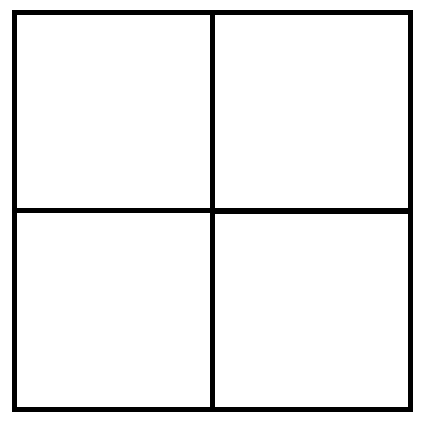 